UTORAK, 14.4.2020. 2. a razred HRVATSKI JEZIK , ponovi i uvježbaj dok ne riješiš sve točno!https://learningapps.org/10274570                                              Grga Čvarak                                                                    Ratko ZvrkoPročitajte naglas pjesmu svakom ukućanu ponaosob.Pronađite riječi u pjesmi koje se rimuju i zapišite ih u pisanku.Zapišite što vam se najmanje sviđa od onoga što Grga Čvarak radi.PRIRODA I DRUŠTVO, udžbenik str.38.-40.https://www.youtube.com/watch?v=rh2eenaGCasNakon slušanja navedite mjesta koja se spominju u skladbi.Pročitaj i naglas odgovori na pitanja iz udžbenika na str. 38. i 39.Zapišite u pisanku.                                                            U mojemu zavičajuBrežuljkasti zavičaj sastoji se od brežuljaka i dolina između njih. Ravni dio zemlje između dviju uzvisina nazivamo dolina. Na tim uzvisinama rastu listopadne šume i mješovite ( listopadne i zimzelene) šume. U šumama žive raznolike životinje (divlje svinje, lisice, zečevi).Stanovnici oko kuća uzgajaju domaće životinje.U brežuljkastom zavičaju ljudi obrađuju manja polja i vrtove, voćnjake i vinograde. Na poljima uzgajaju krumpir i zelje. U voćnjacima dozrijeva voće: jabuke, kruške, trešnje, višnje itd. U vinogradima uspijeva grožđe. Naselja (sela i gradovi)su izgrađena u dolinama, ali ih ima i po brežuljcima. Dolinama često protječu potoci i rijeke. Ljudi grade ceste i željezničke pruge najviše u dolinama.Riješite 1. i 2. zadatak str. 40.      LIKOVNA KULTURAPonovimoŠto je monotipija? http://likovna-kultura.ufzg.unizg.hr/monotipija.htm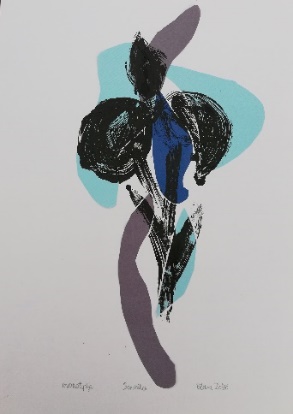 Likovni zadatak je u prezentaciji ( u prilogu maila).Zadatak realizirati do kraja tjedna.TZK Svakog dana vježbajte najmanje 10 minuta!   https://www.youtube.com/watch?v=8M9gsu3lYHcAko imate bilo kakav obruč, pokušajte i ovo. https://www.youtube.com/watch?v=X-NErjLSuUIAko imaš neko sigurno povišenje (koje se ne pomiče, niski zidić, NE SJEDALICU), pokušaj.https://www.youtube.com/watch?v=TueAE3X-MboIli samo zapleši i uživaj.https://www.youtube.com/watch?v=-uquJt8lCQYINFORMATIKAInformatika - peti tjedan nastave na daljinu - 2abcgns - Matematičke mozgalice Za ovaj tjedan zadatak za učenike je pročitati što piše u udžbeniku na stranicama 78, 79, 80 i 81 - Matematičke mozgalice. Nakon toga riješiti u radnoj bilježnici sudoku na stranici 43.